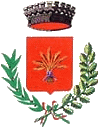 COMUNE DI ANDRANOArea Amm.va Socialetrasmissione tramite pec all’indirizzo: protocollo.comune.andrano@pec.it, oppure e-mail: protocollo@comune.andrano.le.it; oppure consegna a mano presso: Comune di Andrano, Ufficio Protocollo, Via Michelangelo 25  73032 ANDRANO (LE).CONCESSIONE DI CONTRIBUTI ECONOMICI UNA TANTUM A FAVORE DELLE FAMIGLIE CHE SI TROVANO IN GRAVE DIFFICOLTÀ CAUSA DEL CARO BOLLETTE ISTANZA PER LA CONCESSIONE DI CONTRIBUTODETERMINAZIONE N. 705 DEL 09.12.2022la richiesta dovrà essere presentata entro le ore 12:00 del 30.12.2022CHIEDEl’assegnazione di un contributo economico, a sostegno del proprio nucleo familiare, come previsto nell’Avviso prot. n. __ del __ pubblicato dal Comune di Andrano;A tal fine, sotto la propria personale responsabilità, consapevole che, ai sensi dell’art. 76 del D.P.R. 445/2000 ,“Chiunque rilascia dichiarazioni mendaci, forma atti falsi o ne fa uso nei casi previsti dal presente testo unico è punito ai sensi del codice penale e delle leggi speciali in materiaDICHIARA di essere intestatario di contratto attivo per la fornitura di energia elettrica presso l’abitazione di residenza, come da fattura allegata;ovvero di essere beneficiario indiretto dell’utenza in quanto intestata al proprietario dell’abitazione (in tal caso compilare allegato “1”)che il proprio reddito ISEE risulta pari ad euro	/	come da allegata attestazione in corso di validità,di aver preso visione dell’Avviso pubblico recante i criteri applicativi per la concessione dei contributi, approvato con determinazione n. __ del ___, nonché delle relative modalità di erogazione;di essere consapevole che, nel caso di denuncia infedele o incompleta, saranno applicabili le sanzioni previste dalla normativa vigente.di aver preso visione dell’informativa relativa al trattamento e alla comunicazione dei dati personali sotto riportataNel caso di accoglimento dell’istanza, il sottoscritto chiede che il contributo (per la sola parte a rimborso) sia erogato mediante bonifico sul conto corrente bancario/postale (non libretto postale) contraddistinto dal seguente IBAN:Si allega copia documento di identità in corso di validità;Attestazione ISEE in corso di validità rilasciata dal competente organo;copia di una fattura per la fornitura di energia elettrica intestata al richiedente;(eventuale) Allegato 1Andrano,		Firma del dichiarante: 	Allegato 1MODELLO AUTOCERTIFICAZIONEda compilare solo per le utenze intestate al proprietario dell’abitazioneIn relazione alla domanda per la concessione di contributi una tantum a favore delle famiglie che si trovano in grave difficoltà causa del caro bollette, presentata dal Sig./Sig.ra _________________________________________________________________________il/la sottoscritto/a _________________________________________________________________________, in qualità di proprietario dell’abitazione in cui risiede il Sig./Sig.ra ____________________________________Visto l’oggetto della presente dichiarazione, consapevole delle sanzioni penali di cui al D.p.r. 445/2000 in caso di rilascio di dichiarazioni mendaciDICHIARA che il sopra citato utente sostiene il costo delle bollette per utenza luce a  me intestate Si allega:fotocopia del documento di riconoscimento in corso di validitàlì______________  		 Il dichiarante____________________________________Cognome e Nome del richiedenteCodice fiscaleLuogo di nascitaData nascitaIndirizzo di residenzaE-mailCodice POD fornitura energia elettricaRecapito telefonicoNote (eventuali):Note (eventuali):COORDINATE BANCARIE INTERNAZIONALI (IBAN)COORDINATE BANCARIE INTERNAZIONALI (IBAN)COORDINATE BANCARIE INTERNAZIONALI (IBAN)COORDINATE BANCARIE INTERNAZIONALI (IBAN)COORDINATE BANCARIE INTERNAZIONALI (IBAN)COORDINATE BANCARIE INTERNAZIONALI (IBAN)COORDINATE BANCARIE NAZIONALI (BBAN)COORDINATE BANCARIE NAZIONALI (BBAN)COORDINATE BANCARIE NAZIONALI (BBAN)COORDINATE BANCARIE NAZIONALI (BBAN)CODICE PAESE CIN EURCINCODICE ABI (Banca)CODICE CAB (Sportello)NUMERO CONTO CORRENTENFORMATIVA PRIVACYAi sensi dell’art. 13 del Regolamento UE 2016/679 (di seguito, GDPR) relativo alla protezione delle persone fisiche con riguardo al trattamento dei dati personali, nonché alla libera circolazione di tali dati e che abroga la direttiva 95/46/CE, vengono fornite le seguenti informazioni:Titolare del trattamento – Il titolare del trattamento è il Comune di Andrano, in persona del Sindaco p.t., con sede in Via Michelangelo, 25, 73032 Andrano (LE), pec protocollo.comune.andrano@pec.it centralino 0836929222.Responsabile della protezione dei dati – Il Responsabile della protezione dei dati (RPD o DPO) designato ai sensi dell’art. 37 del GDPR  è il dott. Daniele Stifani,  pec dpo@pec.ellebs.it, mail: dpo@ellebs.itResponsabili del trattamento – Il titolare del trattamento nomina i Responsabili dei trattamenti il cui elenco è presente presso la sede del Comune di Andrano e disponibile su richiesta dell’interessato.Oggetto, finalità e base giuridica del trattamento – I Dati Personali da Lei forniti (ivi compresi, a titolo esemplificativo e non esaustivo, quelli dei soggetti con Lei conviventi, soci, ecc.), verranno trattati dal Titolare nell’ambito del procedimento per il quale gli stessi vengono raccolti. Il trattamento può riguardare categorie di dati particolari di cui all’art. 9 del GDPR. I dati personali da Lei forniti, saranno trattati senza necessità di espresso consenso per le finalità sopra specificate. Il trattamento dei Suoi dati personali, sarà effettuato esclusivamente per assolvere gli obblighi ed esercitare i diritti specifici del Titolare del trattamento o dell’interessato.Conferimento dei dati e conseguenze del mancato conferimento – Il conferimento dei Suoi dati personali è obbligatorio e la loro mancata, parziale o inesatta comunicazione potrà avere come conseguenza, l’impossibilità per il Titolare del trattamento di erogare il servizio richiesto.Modalità del trattamento – Il trattamento dei dati personali da Lei forniti è realizzato per mezzo di qualsiasi operazione o insieme di operazioni, compiute con o senza l’ausilio di processi automatizzati di cui all’art. 4 n. 2) GDPR I suoi dati personali potranno essere trattati in forma cartacea e con l’ausilio di strumenti elettronici, con l’osservanza d’ogni misura idonea a garantirne la sicurezza e la riservatezza degli stessi, con accesso consentito ai soli operatori autorizzati, precedentemente nominati incaricati al trattamento, i quali hanno seguito una formazione specifica e vengono periodicamente aggiornati sulle regole della privacy e sensibilizzati al rispetto e alla tutela della dignità e della riservatezza delle persone fisiche. Tutti gli operatori, compreso il Titolare per accedere ai dati informatizzati, sono identificabili e dotati di password personale; l’accesso ai dati personali è consentito solo per le finalità legate al ruolo attribuito al singolo incaricato.Il trattamento dei Suoi dati personali per le finalità suddette, sarà effettuato ai nel rispetto dei principi di cui all’art. 5 paragrafo 1 GDPR. Tempo di conservazione dei dati – I Suoi dati personali verranno conservati per un periodo di tempo non superiore a quello strettamente necessario al conseguimento delle finalità sopra specificate e, comunque, per il tempo stabilito dalla vigente normativa.Ambito di diffusione, comunicazione – I Suoi dati personali non verranno in alcun modo “diffusi”, ma potranno essere “comunicati”, senza la necessità di un espresso consenso, quando si renda indispensabile per l’adempimento di obblighi di legge.Trasferimento dei dati – I Suoi dati personali nell’ambito delle finalità suddette potranno essere oggetto di trasferimento verso i Paesi dell’Unione Europea, ma non verso Paesi terzi rispetto all’Unione Europea.Diritti dell’interessato – La informo che, in qualsiasi momento, in riferimento ai Suoi dati personali Lei potrà esercitare i diritti di cui agli artt. 15-22 GDPR. Potrà, infine, esercitare il diritto di proporre reclamo all’autorità di controllo, in caso di illecito trattamento o di ritardo o impedimento da parte del Titolare all’esercizio dei Suoi diritti.L’autorità di controllo competente è il Garante per la protezione dei dati personali, Piazza di Monte Citorio n. 121 – 00186 ROMA – Fax: (+39) 06.69677.3785 – Centralino telefonico: (+39) 06.696771 – E-mail: garante@gpdp.it.Modalità di esercizio dei diritti – In qualità di interessato Lei potrà esercitare i propri diritti inviando una richiesta al Titolare del trattamento ai contatti sopra specificati.